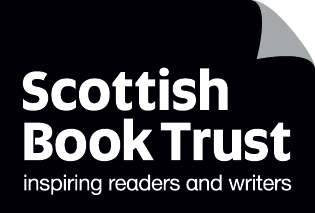 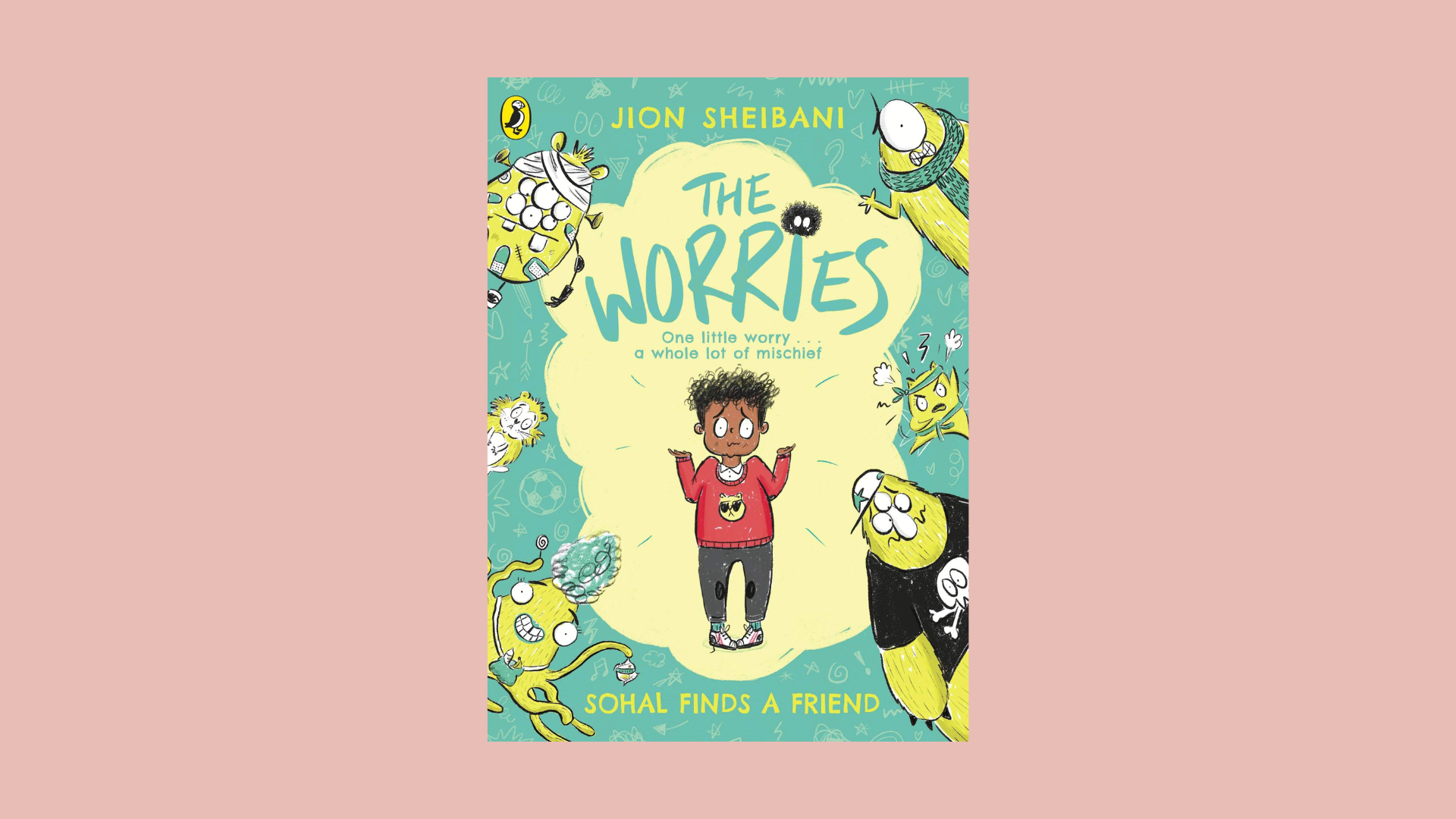 The Worries learning activitiesPrintable activities to explore The Worries by Jion Sheibani.Age: 7-11CFE Second Level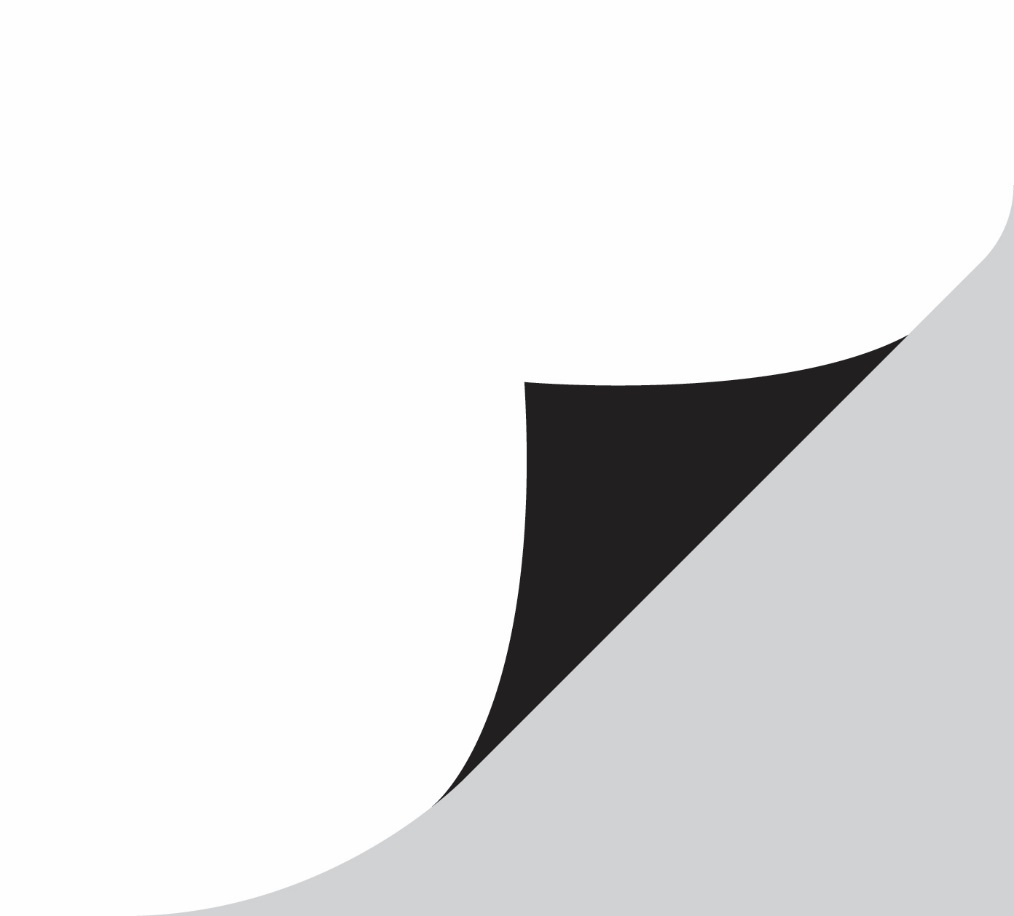 scottishbooktrust.com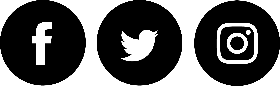 Scottish Book Trust is a registered company (SC184248)and a Scottish charity (SC027669ContentsAbout this resource	2Further resources	2Puppet template (black and white)	3Puppet template (colour)	4Worries wheel template	5Worries busting wheel template	6About this resourceThis resource collects printable activities you can use in your classroom to explore The Worries. Each page is labelled with a title, or you can use the contents to navigate.Further resourcesFind more resources including a video of Jion Sheibani talking about The Worries on our Mental health awareness school resources webpageFind your next read with our book lists: 12 books that help children explore emotions, children’s books exploring mental health and wellbeing or mental wellbeing books for teensUse our Authors Live on Demand catalogue to watch mental health events with Tom Percival, Mark Bradley and Juno Dawson Puppet template (black and white)Print this page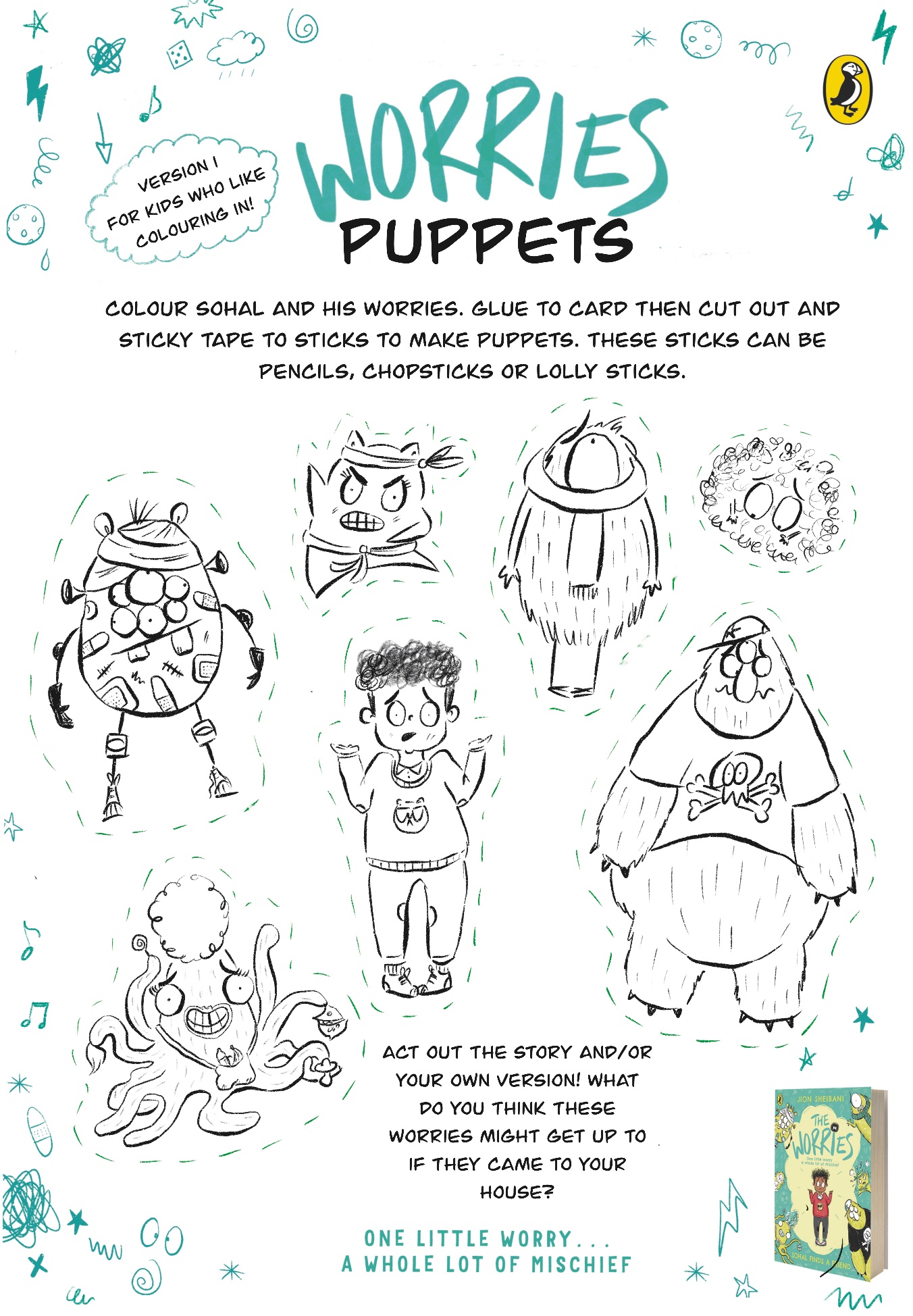 Puppet template (colour)Print this page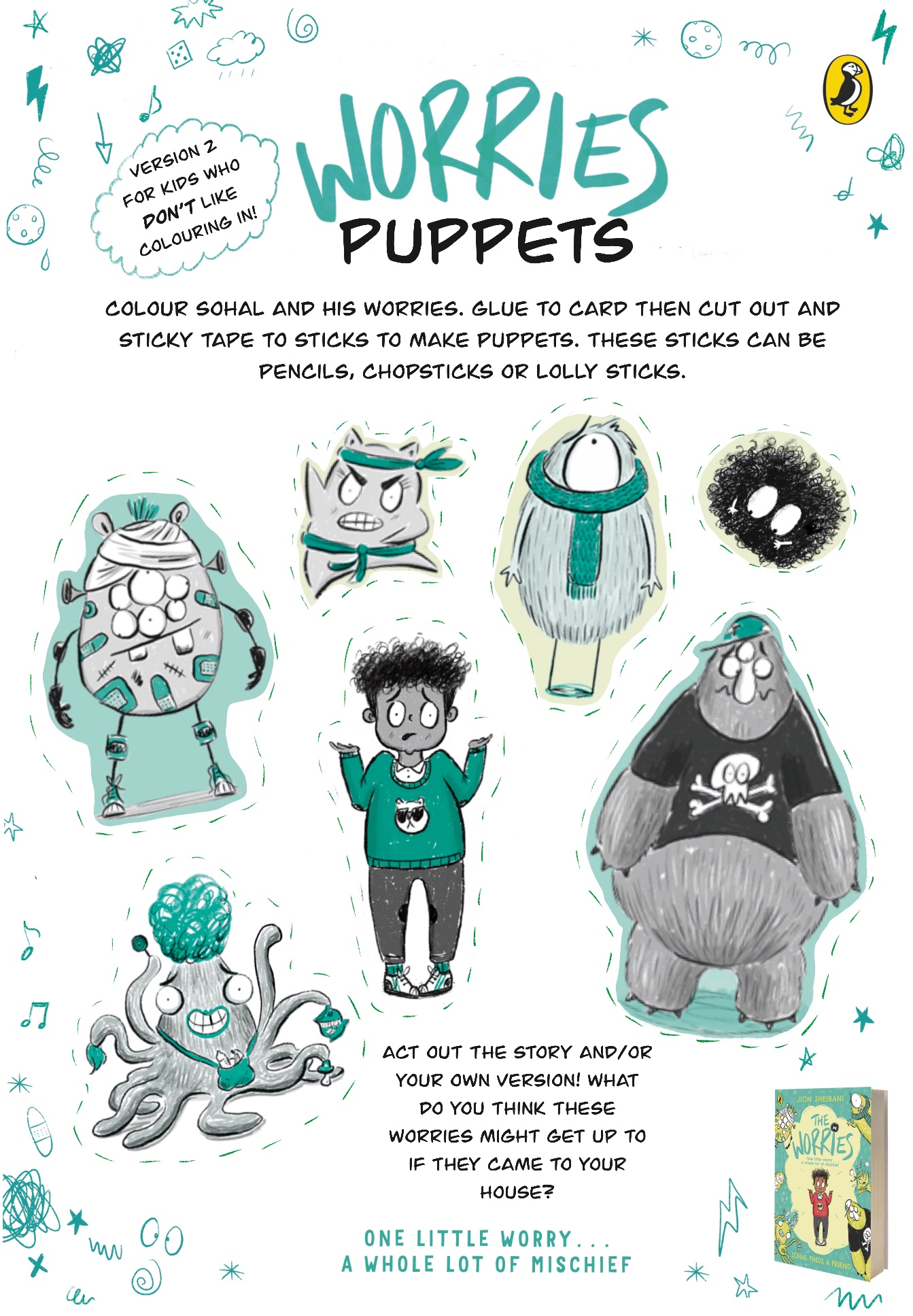 Worries wheel template Print this page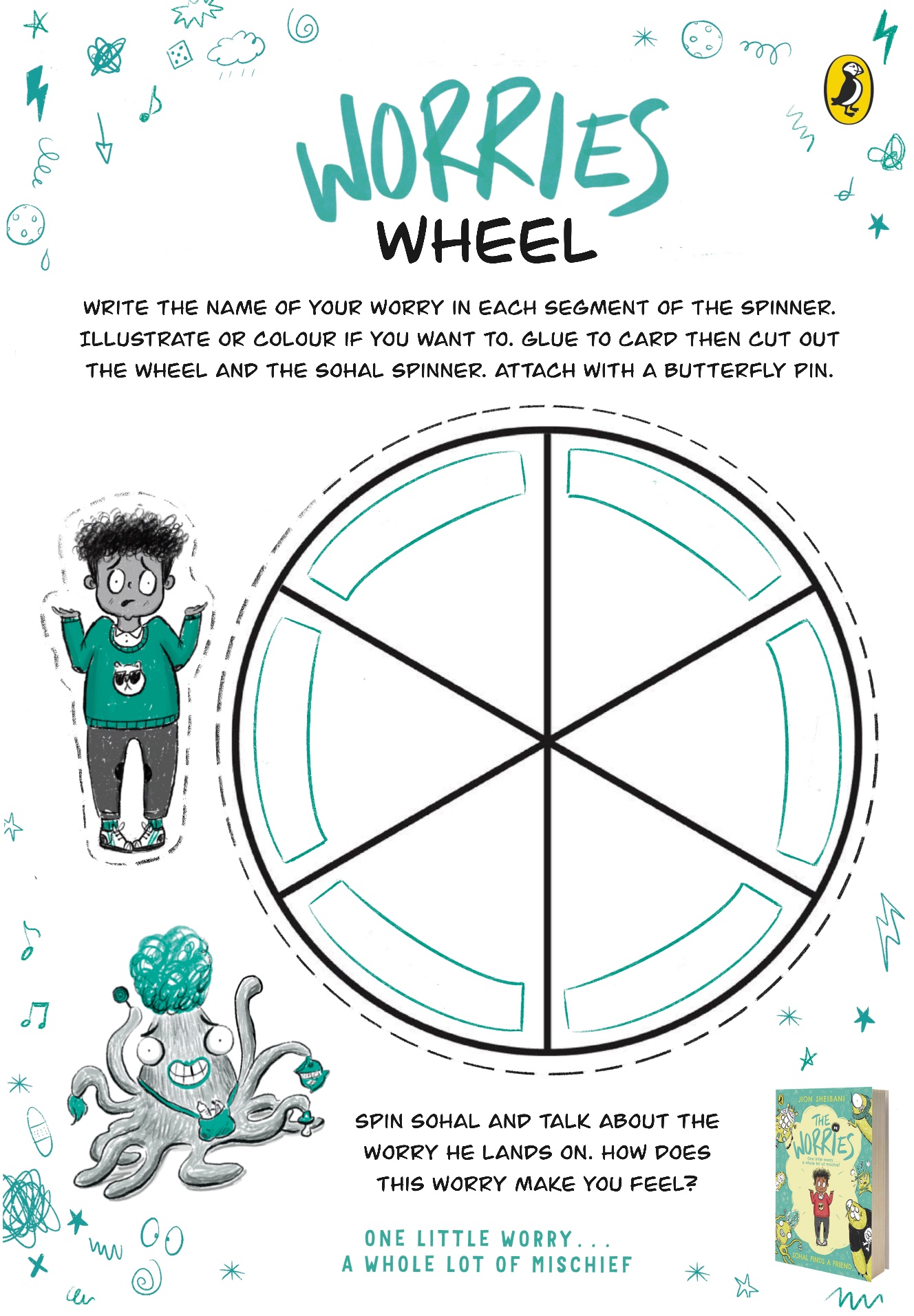 Worries busting wheel templatePrint this page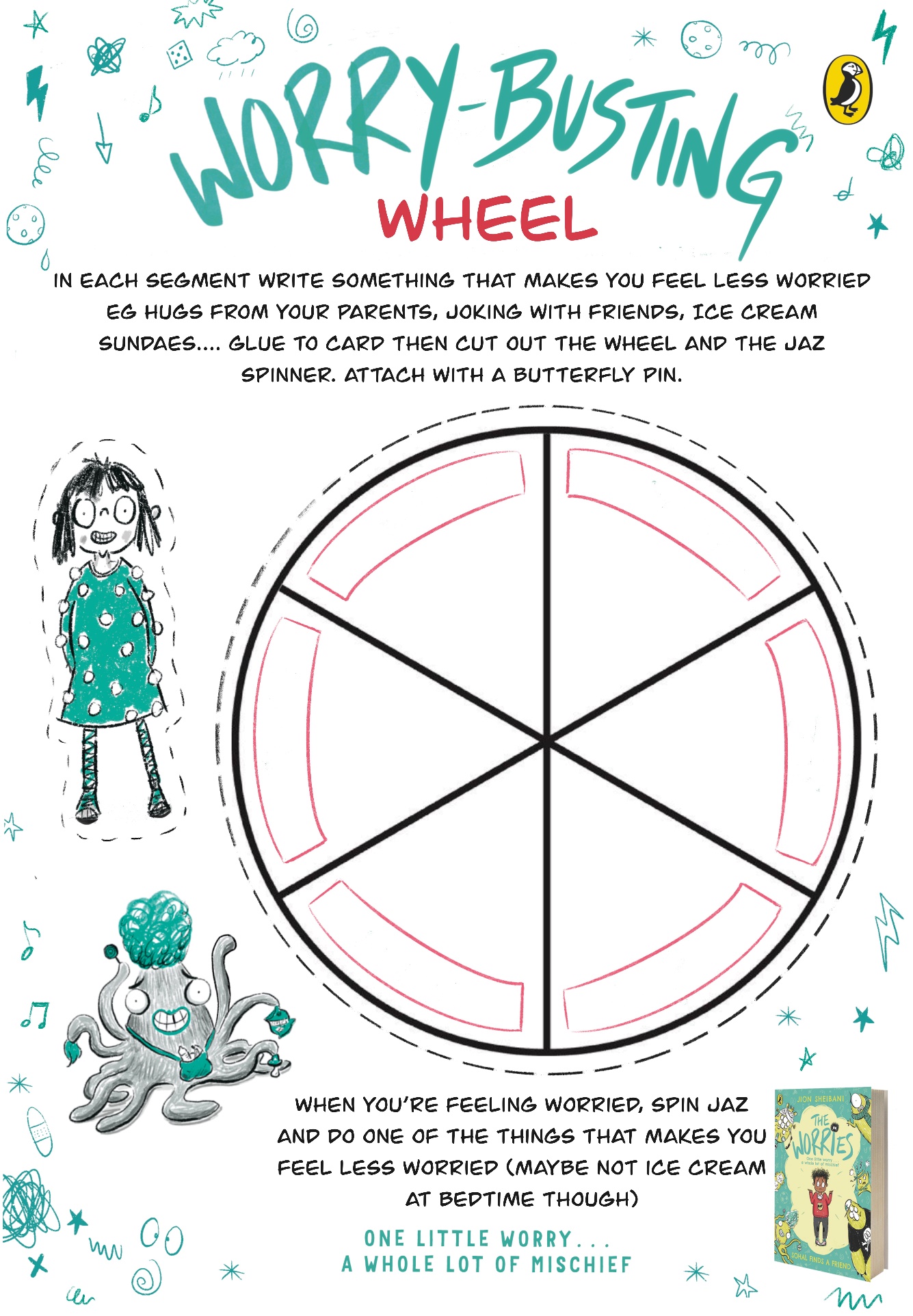 